Žádost o výpůjčku nádoby proseparaci plastuVypůjčitel:Příjmení a jméno: ___________________________________________________________ Adresa trvalého pobytu: ______________________________________________________Adresa nemovitosti, pro kterou bude nádoba pro separaci plastu sloužit: (ulice, č. popisné a č. orientační):______________________________________________Kontaktní údaje (tel., e-mail): __________________________________________________aPůjčitel:Město ŠternberkIČ: 00299529Horní náměstí 16, 785 01 ŠternberkPředmět žádostiPředmětem této žádosti je vypůjčení nádoby pro separaci plastu (dále jen „nádoba“).Půjčitel prohlašuje, že je oprávněným vlastníkem nádoby. Nádoba byla pořízena za finanční podpory Evropských strukturálních a investičních fondů a Státního fondu životního prostředí (prostřednictvím Operačního programu Životní prostředí) v rámci projektu „Navýšení kapacit a rozšíření stávajícího systému pro oddělený sběr odpadů ve městě Šternberk“.  Nádoba je poskytnuta vypůjčiteli do výpůjčky zdarma.  Doba výpůjčky se stanoví na neurčito. Podmínka pro kladné vyřízení žádosti a vypůjčení nádobyVypůjčitel vlastní obydlený rodinný dům v katastrálním území Šternberk nebo v katastrálním území Lhota u Šternberka.Půjčitel je oprávněn provádět fyzickou kontrolu nádoby včetně toho, zda ji vypůjčitel užívá řádným způsobem.Povinnosti vypůjčitele nádoby pro separaci plastuVypůjčitel je povinen udržovat nádobu po celou dobu výpůjčky v takovém technickém  stavu, aby byla zachována její funkčnost a použitelnost.Vypůjčitel je povinen zabránit poškození nebo zcizení nádoby.Za případné škody na nádobě nese odpovědnost vypůjčitel, který je povinen v případě poškození nádoby opravy uhradit na vlastní náklady.V případě zcizení nebo neopravitelného poškození je vypůjčitel povinen pořídit si na vlastní náklady novou nádobu stejných parametrů.  5. Vypůjčitel je povinen ukládat do nádoby odpad typu: plastové tašky; sáčky; sešlápnuté          PET láhve; obaly od čistících, kosmetických a pracích přípravků; kelímky od mléčných            výrobků; balící fólie od spotřebního zboží; obaly od CD disků; pěnový polystyren v menších kusech; dále viz. značky na obalech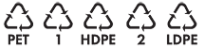 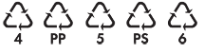 Vypůjčitel je povinen neukládat do nádoby zejména směsný komunální odpad a dále plastové obaly mastné, se zbytky potravin nebo čistících přípravků, obaly od žíravin, barev a jiných nebezpečných látek, novodurové trubky, podlahové krytiny.Vypůjčitel umístí nádobu v den svozu na přechodné stanoviště a to tak, aby k ní měla přístup svozová společnost provádějící svoz odpadu.Vyskytne-li se v nádobě odpad, který není možné zařadit do kategorie odpadu patřícího do této nádoby, nebude svozovou společností svezena. Ve Šternberku dne .........................................................            podpis vypůjčitele